Name:__________________________ Date Assigned: Mon.11/5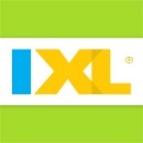 Period:  3   4					        Date Due: Mon.11/12Instructions: Complete these standards and turn this sheet in by the due date above. A Smart Score > 80 will go in the gradebook as a 100. Any score below 80 goes in “as-is.”Name:__________________________ Date Assigned: Mon.11/5Period:  3   4					        Date Due: Mon.11/12Instructions: Complete these standards and turn this sheet in by the due date above. A Smart Score > 80 will go in the gradebook as a 100. Any score below 80 goes in “as-is.”Name:__________________________ Date Assigned: Mon.11/5Period:  3   4					        Date Due: Mon.11/12Instructions: Complete these standards and turn this sheet in by the due date above. A Smart Score > 80 will go in the gradebook as a 100. Any score below 80 goes in “as-is.”IXL #SKILL/TOPICSMART SCOREF2Decimal place valuesL1Divide whole numbers by unit fractions using modelsL5Divide fractionsY14Add and subtract like termsIXL #SKILL/TOPICSMART SCOREF2Decimal place valuesL1Divide whole numbers by unit fractions using modelsL5Divide fractionsY14Add and subtract like termsIXL #SKILL/TOPICSMART SCOREF2Decimal place valuesL1Divide whole numbers by unit fractions using modelsL5Divide fractionsY14Add and subtract like terms